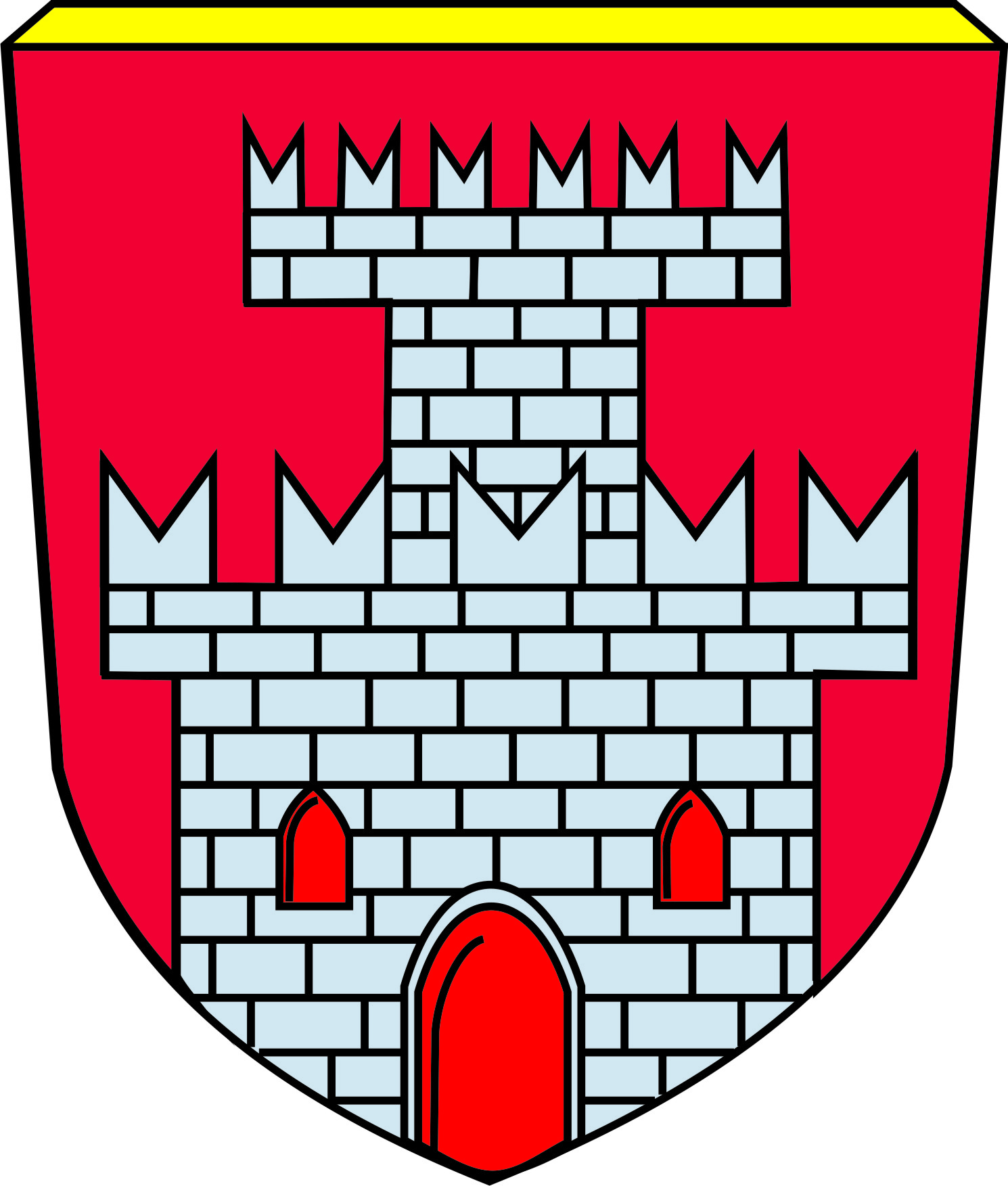 Ansiedlungsmodell der Stadt Laufen für den Neubau von selbst genutztem Wohneigentum im Gebiet der Stadt LaufenFragebogenPersönliche Daten VermögensverhältnisseBehinderung / PflegegradSonstige AngabenWelche Grundstücksgröße würden Sie bevorzugen? 	ca. ………….…. m²Sollten nicht alle Grundstücke im Rahmen des vergünstigten Ansiedlungsmodells vergeben werden können, besteht Ihrerseits auch Interesse am Kauf eines Grundstücks zum aktuell gültigen Bodenrichtwert (sogenannter frei verkäuflicher Grunderwerb)? Ja		 NeinHaben Sie grundsätzlich auch Interesse an anderen Wohnformen als Einfamilienhäuser und Doppelhaushälften?  Ja		 NeinWenn ja, welche: 	…………………………………………………………………Sonstige, für die Beurteilung des Antrags wichtige Angaben können auf einem gesonderten Blatt beigefügt werden.Hiermit bestätige/n ich/wir die Richtigkeit und Vollständigkeit vorstehender Angaben. Ich/Wir erkläre/n mich/uns mit den Richtlinien für die Vergabe von Wohnbaugrundstücken der Stadt Laufen einverstanden.Ort, Datum …………………………………………….………………………………………………..			………………………………………………………Antragsteller							Ehepartner/Lebensgefährte*  besonderer Hinweis        auf die RichtlinienAntragstellerEhepartner/LebensgefährtePunkte(wird von der Stadt ausgefüllt)Besteht aktuell noch Interesse an einem Grundstückserwerb? Ja			 Nein Ja			 NeinNameVornameGeburtsdatumFamilienstandAnschrift……………………………………..……………………………………..…………………………………..…………………………………..Hauptwohnsitz in Laufen(auch früherer Zeitraum) *  Seite 3/4 / Nr. 1.4 Ja		 Nein Ja		 NeinHauptwohnsitz in Laufen(auch früherer Zeitraum) *  Seite 3/4 / Nr. 1.4Wenn Ja: seit wann: …………………………von – bis: …………………………Wenn Ja: seit wann: ………………………von – bis: ……………………….Beruf…………………………………………………………………………………………………………..………………………………...Arbeitsplatz in Laufen(auch früherer Zeitraum)*  Seite 3/4 / Nr. 1.4Ja		NeinJa		NeinArbeitsplatz in Laufen(auch früherer Zeitraum)*  Seite 3/4 / Nr. 1.4Wenn Ja: seit wann: …………………………von – bis: ………………………….Wenn Ja: seit wann: ……………………….von – bis: ……………………….Haushaltsangehörige Kinder(Bitte Geburtsurkunde/n beifügen)*  Seite 3 / Nr. 1.1Name u. Geburtsdatum …………………………………………………………………….…………………………………………………………………….…………………………………………………………………….…………………………………………………………………….Name u. Geburtsdatum …………………………………………………………………….…………………………………………………………………….…………………………………………………………………….…………………………………………………………………….Besteht eine Schwangerschaft(bitte ärztlichen Nachweis beifügen)*  Seite 3 / Nr. 1.1Ja		NeinJa		NeinSonstige Familienangehörige im künftigen HaushaltName, Alter, Verwandtschaftsgrad…………………………………………………………………….…………………………………………………………………….…………………………………………………………………….…………………………………………………………………….Name, Alter, Verwandtschaftsgrad…………………………………………………………………….…………………………………………………………………….…………………………………………………………………….…………………………………………………………………….AntragstellerEhepartner/LebensgefährtePunkte(wird von der Stadt ausgefüllt)Vorhandenes zu Wohnzwecken geeignetes Grundeigentum/ zu Wohnzwecken geeignetes Erbbaurecht(auch außerhalb des Hoheitsgebiets der Stadt Laufen)*  Seite 2 / I b) Ja		 Nein Ja		 NeinVorhandenes zu Wohnzwecken geeignetes Grundeigentum/ zu Wohnzwecken geeignetes Erbbaurecht(auch außerhalb des Hoheitsgebiets der Stadt Laufen)*  Seite 2 / I b)Wenn Ja:Art des Grundstücks / Ort / Größe…………………………………..…………………………………..…………………………………..Wenn Ja:Art des Grundstücks/ Ort / Größe………………………………….………………………………….………………………………….Vorhandenes Wohneigentum(Haus, Wohnung, etc., auch außerhalb des Hoheitsgebiets der Stadt Laufen)*  Seite 2 / I b) Ja		 Nein Ja		 NeinVorhandenes Wohneigentum(Haus, Wohnung, etc., auch außerhalb des Hoheitsgebiets der Stadt Laufen)*  Seite 2 / I b)Wenn Ja:Ort / Größe / derzeitige Nutzung………………………………….………………………………….………………………………….Besteht ein Nießbrauchsrecht? Ja		 Nein(Wenn ja, bitte Vertragsgrundlage beifügen)Wenn Ja:Ort / Größe / derzeitige Nutzung………………………………….………………………………….………………………………….Besteht ein Nießbrauchsrecht? Ja		 Nein(Wenn ja, bitte Vertragsgrundlage beifügen)Vorhandenes sonstiges Vermögen (z. B. Wertpapiere, Bankguthaben, Bargeld, Kunstgegenstände, Schmuck, vergleichbare Wertgegenstände, Kfz., usw.)*  Seite 2 / I c) Ja		 Nein Ja		 NeinVorhandenes sonstiges Vermögen (z. B. Wertpapiere, Bankguthaben, Bargeld, Kunstgegenstände, Schmuck, vergleichbare Wertgegenstände, Kfz., usw.)*  Seite 2 / I c)Wenn Ja:Art/Wert des Vermögens………………………………….………………………………….………………………………….Wenn Ja:Art/Wert des Vermögens………………………………….………………………………….………………………………….Gesamtbetrag der Einkünfte (Jahresbrutto) ALLER im Haushalt lebenden Personen über 18 Jahren (Angabe aller Einkünfte, dazu zählt z. B. auch Elterngeld)*  Seite 2 / I a)………………………………….………………………………….………………………………….(bitte Nachweis der letzten 3 Jahre beifügen, z. B. Einkommensteuerbescheid)………………………………….………………………………….………………………………….(bitte Nachweis der letzten 3 Jahre beifügen, z. B. Einkommensteuerbescheid)AntragstellerEhepartner/LebensgefährtePunkte(wird von der Stadt ausgefüllt)Liegt eine Behinderung eines Antragstellers oder eines zum Haushalt gehörenden Familienmitglieds vor?(Bitte Nachweis beifügen z. B. Schwerbehindertenausweis)*  Seite 3 / Nr. 1.2 Ja		 Nein Ja		 NeinLiegt eine Behinderung eines Antragstellers oder eines zum Haushalt gehörenden Familienmitglieds vor?(Bitte Nachweis beifügen z. B. Schwerbehindertenausweis)*  Seite 3 / Nr. 1.2Wenn Ja: Bitte Angabe der Person/Art/Höhe des Behinderungsgrades………………………………….………………………………….Wenn Ja: Bitte Angabe der Person/Art/Höhe des Behinderungsgrades………………………………….………………………………….Liegt ein Pflegegrad eines Antragstellers oder eines zum Haushalt gehörenden Familienmitglieds vor?(Bitte Nachweis beifügen z. B. Bescheinigung der Pflegeversicherung)*  Seite 3 / Nr. 1.2 Ja		 Nein Ja		 NeinLiegt ein Pflegegrad eines Antragstellers oder eines zum Haushalt gehörenden Familienmitglieds vor?(Bitte Nachweis beifügen z. B. Bescheinigung der Pflegeversicherung)*  Seite 3 / Nr. 1.2Wenn Ja: Bitte Angabe der Person/Höhe der Pflegestufe………………………………….………………………………….Wenn Ja: Bitte Angabe der Person/Höhe der Pflegestufe………………………………….………………………………….Punkte insgesamt(wird von der Stadt ausgefüllt)